Доклад об осуществлении муниципального земельного контроля на территории городского округа Лотошино Московской области за 2022 годДоклад об осуществлении муниципального земельного контроля на территории городского округа Лотошино Московской области в 2022 году подготовлен в соответствии с постановлением Правительства Российской Федерации от 07.12.2020 № 2041 «Об утверждении требований к подготовке докладов о видах государственного контроля (надзора), муниципального контроля и сводного доклада о государственном контроле (надзоре), муниципальном контроле в Российской Федерации»Нормативно-правовое регулирование вида контроляКомитет по управлению имуществом Администрации городского округа Лотошино Московской области осуществляет муниципальный земельный контроль (далее – муниципальный контроль) на основании Положения о муниципальном земельном контроле на территории городского округа Лотошино Московской области, утвержденного решением Совета депутатов городского округа Лотошино Московской области от 29.09.2022 № 371/45.Муниципальный земельный контроль на территории городского округа Лотошино Московской области осуществлялся в соответствии с Земельным кодексом Российской Федерации, Федеральным законом от 06.10.2003 № 131-ФЗ «Об общих принципах организации местного самоуправления в Российской Федерации», Федеральным законом от 31.07.2020 № 248-ФЗ «О государственном контроле (надзоре) и муниципальном контроле в Российской Федерации».Информационная доступность данных нормативных правовых актов обеспечена посредством их официального опубликования, а также размещения в справочных информационных системах, ресурсах информационно телекоммуникационной сети «Интернет», в том числе в свободном доступе на официальном сайте Администрации городского округа Лотошино Московской области.Обязательные требования, оценка которых является предметом муниципального контроля, установлены Земельным кодексом Российской Федерации, который размещен на официальном сайте Администрации городского округа Лотошино Московской области в сети «Интернет». Обязательные требования, являющиеся предметом муниципального контроля по своему содержанию, структуре и юридической технике изложения в целом позволяют достаточно эффективно осуществлять муниципальный контроль за исполнением субъектами контроля таких обязательных требований.Предмет муниципального земельного контроляПредметом муниципального земельного контроля является соблюдение юридическими лицами, индивидуальными предпринимателями, гражданами обязательных требований земельного законодательства в отношении объектов земельных отношений, за нарушение которых законодательством Российской Федерации предусмотрена административная ответственность.Объекты муниципального земельного контроля и организация их учетаМуниципальный земельный контроль осуществляется в отношении граждан, в том числе осуществляющих предпринимательскую деятельность (индивидуальных предпринимателей), организаций, в том числе коммерческих и некоммерческих организаций любых форм собственности и организационно-правовых форм, органов государственной власти и органов местного самоуправления в случае владения и (или) пользования объектами муниципального земельного контроляОбъектом муниципального земельного контроля являются:деятельность, действия (бездействие) граждан и организаций, в рамках которых должны соблюдаться обязательные требования, в том числе предъявляемые к гражданам и организациям, осуществляющим деятельность, действия (бездействие);земли, земельные участки и (или) части земельных участков, которыми граждане и организации владеют и (или) пользуются, к которым предъявляются обязательные требования.При сборе, обработке, анализе и учете сведений об объектах земельных отношений для целей их учета орган муниципального земельного контроля использует информацию, представляемую ему в соответствии с нормативными правовыми актами, информацию, получаемую в рамках межведомственного взаимодействия, а также общедоступную информацию.Орган муниципального земельного контроля ведет перечень земельных участков, учитываемых в рамках формирования плана проведения контрольных мероприятий на очередной календарный год, с указанием категории риска. Включение земельных участков в перечень осуществляется на основании распоряжения об отнесении земельных участков, расположенных на территории городского округа Лотошино к категории риска причинения вреда (ущерба) охраняемым законом ценностям.Перечень земельных участков муниципального земельного контроля утвержден распоряжениями Комитета по управлению имуществом Администрации городского округа Лотошино Московской области от 30.09.2022 № 22-р и от 01.11.2022 № 25-р.  Ключевые показатели вида контроля и их целевые (плановые) значенияВ Положении о муниципальном земельном контроле на территории городского округа Лотошино Московской области, утвержденном решением Совета депутатов городского округа Лотошино Московской области от 29.09.2022 № 371/45, утверждены ключевые показатели муниципального земельного контроля на территории городского округа Лотошино Московской области в виде процента устранения нарушений из числа выявленных нарушений земельного законодательства, его целевое значение в размере 50%, и процента отменных результатов контрольных мероприятий, его целевое значение в размере 0-15%.Система оценки и управления рисками причинения вреда (ущерба) охраняемым законом ценностямРешением Совета депутатов городского округа Лотошино Московской области от 29.09.2022 № 371/45 «Об утверждении Положения о муниципальном земельном контроле на территории городского округа Лотошино Московской области» установлено, что с учетом вероятности наступления и тяжести потенциальных негативных последствий несоблюдения обязательных требований земельного законодательства объекты земельных отношений подлежат отнесению к категориям среднего, умеренного и низкого риска.К категории среднего риска относятся объекты земельных отношений:земельные участки, граничащие с земельными участками, предназначенными для захоронения и размещения отходов производства и потребления, размещения кладбищ;земельные участки, расположенные в границах или примыкающие к границе береговой полосы водных объектов общего пользования;земельные участки, кадастровая стоимость которых на 50 и более процентов превышает средний уровень кадастровой стоимости по городскому округу;мелиорируемые и мелиоративные земельные участки;земельные участки, смежные с земельными участками, на которых расположены комплексы по разведению сельскохозяйственной птицы (с проектной мощностью 40 тыс. птицемест и более)земельные участки, смежные с земельными участками, на которых расположены комплексы по выращиванию и разведению свиней (с проектной мощностью 2000 мест и более), свиноматок (с проектной мощностью 750 мест и более); К	категории	умеренного	риска	относятся	объекты	земельных	отношений:земельные участки, относящиеся к категории земель населенных пунктов и граничащие с землями и (или) земельными участками, относящимися к категории земель сельскохозяйственного назначения, земель лесного фонда, земель, особо охраняемых территорий и объектов, земель запаса;земельные участки, относящиеся к категории земель промышленности, энергетики, транспорта, связи, радиовещания, телевидения, информатики, земель для обеспечения космической деятельности, земель обороны, безопасности и земель иного специального назначения, за исключением земель, предназначенных для размещения автомобильных дорог, железнодорожных путей, трубопроводного транспорта, линий электропередач и граничащие с землями и (или) земельными участками, относящимися к категории земель сельскохозяйственного назначения;земельные участки, относящиеся к категории земель сельскохозяйственного назначения и граничащие с землями и (или) земельными участками, относящимися к категории земель населенных пунктов:земельные участки, смежные с земельными участками из земель промышленности, энергетики, транспорта, связи, радиовещания, телевидения, информатики, земель для обеспечения космической деятельности, земель обороны, безопасности и земель иного специального назначения;земельные участки, смежные с земельными участками, на которых расположены комплексы по разведению сельскохозяйственной птицы (с проектной мощностью менее 40 тыс. птицемест);земельные участки, смежные с земельными участками, на которых расположены комплексы по выращиванию и разведению свиней (с проектной мощностью менее 2000 мест), свиноматок (с проектной мощностью менне 750 мест).К категории низкого риска относятся все иные объекты земельных отношений, не отнесенные к категориям среднего и умеренного риска.В случае если объект земельных отношений возможно отнести к нескольким категориям риска, то объект земельных отношений подлежит отнесению к более высокой категории риска.Проведение плановых контрольных мероприятий в зависимости от присвоенной категории риска осуществляется со следующей периодичностью:для категории среднего риска – не чаще чем один раз в 3 года и не реже чем один раз в 6 лет;для категории умеренного риска – не чаще чем один раз в 5 лет и не реже чем один раз в 6 лет:В отношении объектов земельных отношений, которые отнесены к категории низкого риска, плановые контрольные мероприятия не проводятся.Органы муниципального земельного контроля ведут перечни земельных участков, которым присвоены категории риска. Включение земельных участков в перечни земельных участков осуществляется в соответствии с решением руководителя органа муниципального земельного контроля по месту нахождения земельного участка в соответствии с критериями отнесения земельных участков к определенной категории риска. Контрольный орган, осуществляющий вид контроля, его финансовое, материальное и кадровое обеспечениеКомитет по управлению имуществом Администрации городского округа Лотошино Московской области осуществляет муниципальный земельный контроль на основании Положения о муниципальном земельном контроле на территории городского округа Лотошино Московской области, утвержденного решением Совета депутатов городского округа Лотошино Московской области от 29.09.2022 № 371/45.Непосредственную функцию по осуществлению муниципального контроля в соответствии с постановлением Главы городского округа Лотошино Московской области от 05.04.2022 № 360 исполняют 2 штатные единицы (начальник отдела земельных отношений Комитета по управлению имуществом администрации городского округа Лотошино Московской области и главный специалист отдела земельных отношений Комитета по управлению имуществом администрации городского округа Лотошино Московской области). Штатная численность работников Комитета по управлению имуществом администрации городского округа Лотошино Московской области, осуществляющих муниципальный контроль, не изменилась. На конец отчетного периода укомплектованность штатов составляет 100%.Муниципальные служащие Комитета по управлению имуществом администрации городского округа Лотошино Московской области, выполняющие функции по муниципальному контролю имеют: высшее образование – 2 человека (100%); стаж работы более 3 лет – 2 человека (100%). Все муниципальные служащие имеют классные чины муниципальной службы (2 человека). Двумя муниципальными служащими Комитета по управлению имуществом администрации городского округа Лотошино Московской области, выполняющим   функции по муниципальному контролю, в 2022 г. пройдены тестирования (100%) на знание нового законодательства в области контрольно-надзорной деятельности.Информационные системы, применяемые при осуществлении муниципального контроляДолжностными лицам Комитета по управлению имуществом администрации городского округа Лотошино Московской области при осуществлении муниципального контроля используются сведения и данные, содержащиеся в следующих информационных системах:едином реестре видов контроля (надзора) (ЕРВК); едином реестре контрольных (надзорных) мероприятий (ЕРКНМ);едином государственном реестре недвижимости (ЕГРН);едином государственном реестре юридических лиц (ЕГРЮЛ);едином	государственном	реестре	индивидуальных	предпринимателей (ЕГРИП);едином реестре субъектов малого и среднего предпринимательства;публичной кадастровой карте;информационной системе обеспечения градостроительной деятельности;Информационные системы используются в следующих целях:учет объектов контроля и связанных с ними контролируемых лиц;учет сведений о соблюдении (несоблюдении) контролируемыми лицами обязательных требований, в том числе посредством сбора данных, использования технических средств (включая электронные устройства и инструменты анализа данных и выявления индикаторов риска нарушения обязательных требований);взаимодействие контрольных органов при   организации   и осуществлении муниципального контроля, с контролируемыми лицами, органами прокуратуры, иными   гражданами   и    организациями, государственными органами, органами местного самоуправления;планирование и (или) проведение профилактических мероприятий, контрольных мероприятий;учет действий   и   решений   должностных   лиц   Управления, принимаемых     при     организации     и     осуществлении      муниципального контроля;учет результатов проведения профилактических мероприятий, контрольных мероприятий;учет сведений о пресечении выявленных нарушений обязательных требований, об устранении их последствий и (или) о восстановлении правового положения, существовавшего до таких нарушений;информационное сопровождение иных вопросов организации и осуществления муниципального контроля.Межведомственное взаимодействие при осуществлении муниципального контроляИсполнение функций по муниципальному земельному контролю осуществляется при систематическом межведомственном взаимодействии с органами различных уровней и ведомств, с такими как:Управлением Федеральной налоговой службы России по Московской области;Управлением Росреестра по Московской области;Отделом МВД России по городскому округу Лотошино Главного управления МВД России по Московской области;Волоколамским межрайонным отделом Управления Россельхознадзора по г. Москва, Московской и Тульской областям;иными органами государственной власти и органами местного  самоуправления.В рамках осуществления функций по муниципальному земельному контролю Комитет по управлению имуществом администрации городского округа Лотошино Московской области осуществляет межведомственное взаимодействие по следующим формам:направления письменных обращений, запросов, информации, сведений, предложений и т.д.;осуществление информационного обмена сведениями, представляющими взаимный интерес и непосредственно связанными с выполнением задач и функций, возложенных на органы, осуществляющие контрольную деятельность;участие в совещаниях и семинарах по вопросам муниципального контроля;рассмотрения обращений граждан в порядке, установленном Федеральным законом от 02.05.2006 № 59-ФЗ «О порядке рассмотрения обращения граждан Российской Федерации» в соответствии с компетенцией органов государственного контроля (надзора).Организация досудебного обжалования решений контрольного органа, действий (бездействия) его должностных лицРешения и действия (бездействие) должностных лиц, осуществляющих муниципальный контроль, могут быть обжалованы в порядке, установленном законодательством Российской Федерации.	Программа профилактики рисков причинения вреда (ущерба) и системе профилактических мероприятий, направленных на снижение риска причинениявреда (ущерба)Программа профилактики нарушений обязательных требований земельного законодательства на 2022 год утверждена постановлением Главы городского округа Лотошино Московской области от 20.12.2021 № 1399.В соответствии с частью 6 статьи 98 Федерального закона № 248-ФЗ в 2022 году мероприятия по профилактике нарушений обязательных требований, требований, установленных муниципальными правовыми актами, проводятся в соответствии с программами профилактики нарушений соответствующих требований на 2022 год. С 1 июля по 31 декабря 2021 года контрольные (надзорные) органы проводят профилактические мероприятия, предусмотренные Федеральным законом № 248-ФЗ, без утверждения программы профилактики причинения вреда (ущерба) охраняемым законом ценностям.При	осуществлении	муниципального	земельного	контроля	в	2022	году проводились следующие виды профилактических мероприятий:информирование по вопросам соблюдения обязательных требований;объявление предостережений о недопустимости нарушения обязательных требований;консультирование по вопросам, связанным с организацией и осуществлением муниципального контроля.Проведение информирования и иных видов профилактических мероприятийВ целях исполнения мероприятий по профилактике рисков причинения вреда (ущерба) в 2022 году проведены следующие мероприятия:информирование субъектов контроля проводилось посредством размещения на официальном сайте Администрации городского округа Лотошино Московской области в сети «Интернет»:актуализированных текстов нормативных правовых актов, регулирующих осуществление муниципального земельного контроля;перечня нормативных правовых актов с указанием структурных единиц этих актов, содержащих обязательные требования, оценка соблюдения которых является предметом контроля, а также информацию о мерах ответственности, применяемых при нарушении обязательных требований, с текстами в действующей редакции;руководства по соблюдению обязательных требований;перечня индикаторов риска нарушения обязательных требований, порядок отнесения объектов контроля к категориям риска;статистики по проведенным контрольно-надзорным мероприятиям за 2022 год;сведений о способах получения консультаций по вопросам соблюдения обязательных требований;сведений о порядке досудебного обжалования решений контрольного (надзорного) органа, действий (бездействия) его должностных лиц;результатов контрольной деятельности за 2022 год.Статистика по проведенным контрольно-надзорным мероприятиям за 2022 год:Проведено плановых (рейдовых) осмотров – 702.Выявлены нарушения: 268Из них: - на 47 земельных участках выявлено произрастание борщевика Сосновского (на 27 земельных участков борьба с борщевиком Сосновского не ведется);- на 53 земельных участков выявлено самовольное занятие земель государственная собственность на которые не разграничена;- на 184 земельных участков выявлены признаки неиспользования.Применение независимой оценки соблюдения обязательных требованийНезависимая оценка соблюдения обязательных требований при осуществлении муниципального земельного контроля в 2022 году не осуществлялась.Сведения о результатах контрольных мероприятийПо результатам проведенных контрольных мероприятий в рамках осуществления муниципального земельного контроля в 2022 году:нарушений выявлено на 268 земельных участков;на 47 земельных участках выявлено произрастание борщевика Сосновского (на 27 земельных участков борьба с борщевиком Сосновского не ведется);на 53 земельных участков выявлено самовольное занятие земель государственная собственность на которые не разграничена;на 184 земельных участков выявлены признаки неиспользования.Сведения о решениях контрольных органовПо результатам проведенных контрольных мероприятий в рамках осуществления муниципального земельного контроля в 2022 году:уведомления об освобождении самовольной занятой части земельных участков, государственная собственность на которые не разграничена, в отношении собственников 53 земельных участков, будут направляться в 2023 году;выдано 18 предостережений собственникам земельных участков, на которых произрастает борщевик Сосновского;проделана работа по 19 земельным участкам за 2021 год в отношении собственников земельных участков, у которых выявлено самовольное занятие земель государственная собственность на которые не разграничена.Сведения об исполнении решений контрольных органовНаправлено 19 уведомлений об освобождении земельных участков, государственная собственность на которые не разграничена.По результатам рассмотрения материалов муниципального земельного контроля в отношении собственника 1 земельного участка направлен иск в суд об освобождении земельного участка, государственная собственность на который не разграничена. Сведения о результатах досудебного и судебного обжалования решений контрольных органов, действий (бездействия) их должностных лицВ соответствии с Положением о муниципальном земельном контроле решения и действия (бездействие) должностных лиц, осуществляющих муниципальный земельный контроль, могут быть обжалованы в порядке, установленном законодательством Российской Федерации.Досудебный порядок подачи жалоб, установленный главой 9 Федерального закона№ 248-ФЗ, при осуществлении муниципального земельного контроля не применяется.Решения и действия (бездействие) должностных лиц, осуществляющих муниципальный земельный контроль, в судебном порядке в 2022 году не обжаловались.В систему показателей результативности и эффективности деятельности муниципального земельного контроля на территории городского округа Лотошино Московской области входят индикативные показатели видов контроля, применяемые для мониторинга контрольной деятельности, ее анализа, выявления проблем, возникающих при ее осуществлении, и определения причин их возникновения, характеризующих соотношение между степенью устранения риска причинения вреда (ущерба) и объемом трудовых, материальных и финансовых ресурсов, а также уровень вмешательства в деятельность контролируемых лиц.Расчет     процентного     исполнения     по     проведению     плановых и внеплановых проверок соблюдения требований земельного законодательства (ПР) осуществляется по следующей формуле:ПР = (ПРсх(факт) ∗ 0,6 + ПРиные(факт) ∗ 0,4) ∗ 100%, гдеПРсх(план)	ПРиные(план)ПР –   процентное   исполнение   показателя   по   проведению   плановых и внеплановых проверок.ПРсх(факт)   –    количество    земельных    участков    сельхозназначения, в отношении которых проведены плановые и внеплановые проверки.ПРсх(план) – количество земельных участков сельхозназначения, подлежащих плановым и внеплановым проверкам.ПРиные(факт)    –    количество    земельных    участков    иных    категорий, в отношении которых проведены плановые и внеплановые проверки.ПРиные(план) – количество земельных участков иных категорий, подлежащих плановым и внеплановым проверкам.0,6 и 0,4 – веса, присвоенные значениям, исходя из значимости осуществления мероприятий в отношении тех или иных категорий земель.Для муниципальных образований, не имеющих земель сельскохозяйственного назначения, процент исполнения будет равен проценту исполнения по проведению плановых и внеплановых проверок земель иных категорий.Расчет процентного исполнения показателя по осуществлению контрольных мероприятий, без взаимодействия с контролируемыми лицами при помощи ЕГИС ОКНД (Осм) осуществляется по следующей формуле:Осм = Осм(факт) ∗ 100%, гдеОсм(план)Осм – процентное исполнение показателя по осуществлению контрольных мероприятий без взаимодействия с контролируемыми лицами при помощи ЕГИС ОКНД.Осм(факт) – количество земельных участков, в отношении которых проведены контрольные мероприятия без взаимодействия с контролируемыми лицами при помощи ЕГИС ОКНД.Осм(план) – количество земельных участков, подлежащих проведению контрольных   мероприятий   без    взаимодействия    с    контролируемыми лицами при помощи ЕГИС ОКНД.Расчет процентного исполнения показателя контрольных мероприятий, при взаимодействии с контролируемыми лицами, по которым назначены административные наказания (Ш) осуществляется по следующей формуле: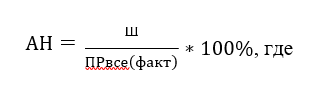           АН - процентное исполнение показателя   контрольных   мероприятий, при взаимодействии с контролируемыми лицами, по которым назначены административные наказания.          Ш – количество проведенных   плановых   и   внеплановых   проверок, по которым назначены административные наказания.          ПРвсе(факт) - количество проведенных плановых и внеплановых проверок в отношении земель всех категорий.Решением Совета депутатов городского округа Лотошино Московской области от 29.09.2022 № 371/45 «Об утверждении Положения о муниципальном земельном контроле на территории городского округа Лотошино Московской области», утвержден ключевой показатель муниципального земельного контроля на территории городского округа Лотошино Московской области в виде процента устранения нарушений из числа выявленных нарушений земельного законодательства в размере 50%.Следует отметить, что об эффективности муниципального земельного контроля в 2022 году может свидетельствовать:отсутствие проверок, по результатам которых материалы о выявленных нарушениях переданы в уполномоченные органы для возбуждения уголовных дел;отсутствие проверок, результаты которых признаны недействительными;своевременная подготовка документов, связанных с организацией, проведением и завершением мероприятий по контролю;отсутствие жалоб на решения Комитета по управлению имуществом администрации городского округа Лотошино Московской области, действия (бездействие) должностных лиц, уполномоченных на осуществление муниципального земельного контроля;обеспечение   информирования   о   деятельности муниципального земельного контроля на официальном сайте Администрации городского округа Лотошино Московской области; обеспечение повышения квалификации должностных лиц, уполномоченных на осуществление муниципального земельного контроля; систематическое проведение профилактических мероприятий.Таким образом, исполняемое полномочие по осуществлению муниципального земельного контроля осуществляется в соответствии с требованиями действующего законодательства.Деятельность Комитета по управлению имуществом администрации городского округа Лотошино Московской области по осуществлению функций по муниципальному земельному контролю в 2022 году была направлена на решение правовых и организационных задач, условий осуществления муниципального земельного контроля, а также на предупреждение нарушения контролируемыми лицами обязательных требований, снижения риска причинения вреда (ущерба) охраняемым законом.
        Анализ осуществления муниципального земельного контроля в 2022 году позволяет сделать следующие выводы:1)	отсутствие проверок, результаты которых признаны недействительными;2)	обеспечен своевременный контроль за исполнением предписаний об устранении выявленных нарушений;3)	получение сведений при проведении контрольных мероприятий осуществляется с использованием системы межведомственного взаимодействия и анализа соответствующих информационных ресурсов в сети «Интернет»;4)	успешно реализуются механизмы эффективного взаимодействия органами государственной власти.5)	обеспечено информирование общественности о результатах деятельности муниципального земельного контроля путем размещения соответствующей информации на официальном сайте Администрации городского округа Лотошино Московской области в сети «Интернет»;6)	продолжено совершенствование правовых и организационных условий осуществления муниципального земельного контроля в связи с изменением действующего законодательства.Повышению эффективности осуществления муниципального контроля на территории городского округа Лотошино Московской области будет способствовать:1)	организация и проведение профилактической работы с субъектами контроля по предотвращению нарушений обязательных требований законодательства, в том числе путем проведения рабочих встреч, привлечения средств массовой информации к освещению актуальных вопросов муниципального контроля, разъяснения положений законодательства;2)	проведение совещаний с органами прокуратуры по вопросам совместного проведения проверок (по особо сложным и социально – значимым обращениям);3)	повышение квалификации муниципальных служащих, уполномоченных на осуществление муниципального контроля.